Country: United Arab Emirates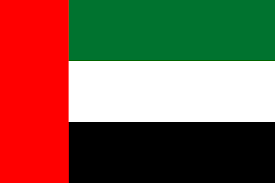 Committee: UNEPAgenda Topic: The new phase in combating climate change.
The United Arab Emirates places the issue of climate change, and the environmental changes that are necessary to address the problems it causes, at the top of our national agenda. The UAE signed and ratified the Paris Agreement in 2016 and continues to support its guidelines and initiatives. The UAE has also got a comprehensive framework to address the causes and impacts of climate change and plan the transition into a climate resilient green economy to achieve a better quality of life. The primary objectives of the Climate Plan include managing greenhouse gas (GHG) emissions at the same time as sustaining economic growth. The Climate Change Plan (CCP) aims to manage emissions and ensure that climate action supports achievement of economic growth. We also plan to promote a systematic and scientific assessment of climate risks and vulnerabilities at the heart of the CCP. This emphasises the need to protect the economy, infrastructure, people and ecosystem from the impact of climate change. UAE has Established an Environmental Agency at the federal level, as well as other environmental institutions at the Emirate Level.As we continue to invest in non-oil sectors this will encourage a growth in alternative sectors that are cleaner and safer for the environment. Furthermore, this will encourage job creation in green businesses that will support relationships between climate action and economic diversity. We have implemented a National programme for adaptation to climate change based on the expected climate changes and their effects on the environment. Proper measures have been taken to achieve high levels of readiness and manage current and future risks. We deemed it necessary to plan based on scientific evidence and take into account the National development requirements. The whole country is actively assessing risks and measuring fragility levels. Our Director of the Climate Change Department- Fahd Mohammad Al Hammadi- is confident that by 2050, 44 per cent of our energy usage will come from renewable sources. The United Arab Emirates aims to be the world’s best prepared country to tackle climate change and the challenges that it will inevitably bring. It also builds on policies such as the National Green Development Strategy, designed to transform the country’s economy into a diversified green economy by 2030.